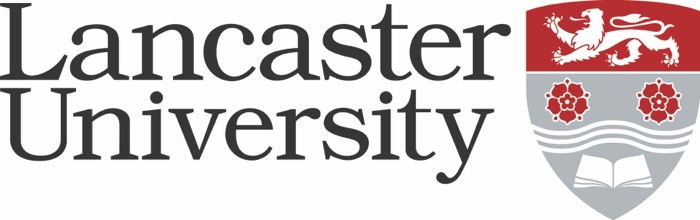 JOB DESCRIPTION   Vacancy Ref: Job Title:	Present Grade:	Department/College:		Politics, Philosophy and Religion (PPR) Department/College:		Politics, Philosophy and Religion (PPR) Directly responsible to:		Directly responsible to:		Supervisory responsibility for:	Supervisory responsibility for:	Other contacts		Other contacts		Internal:Internal:External:  External:  Major Duties:To convene two established modules (teaching and marking): PPR.296 Environmental Politics (delivered for 10 weeks in Michaelmas), and PPR.443 Global Environmental Politics (delivered for 10 weeks in Lent);To maintain the VLE (Moodle) and other materials in relation to teaching;To supervise and assess student projects (e.g., dissertations);To contribute to other departmental teaching and assessment needs (e.g. moderation);To communicate effectively with students and colleagues, using face-to-face and electronic communication (including email, MS Teams and VLE) modes as appropriate;To contribute to the Department’s academic and pastoral care of its students and to the enhancement of their learning, personal development and achievement;To engage with subject, professional and pedagogic developments to enhance teaching and learning provision;To contribute to departmental staff development activities and undertake any training required;To undertake any supplementary academic and administrative duties as required by the Head of Department.Major Duties:To convene two established modules (teaching and marking): PPR.296 Environmental Politics (delivered for 10 weeks in Michaelmas), and PPR.443 Global Environmental Politics (delivered for 10 weeks in Lent);To maintain the VLE (Moodle) and other materials in relation to teaching;To supervise and assess student projects (e.g., dissertations);To contribute to other departmental teaching and assessment needs (e.g. moderation);To communicate effectively with students and colleagues, using face-to-face and electronic communication (including email, MS Teams and VLE) modes as appropriate;To contribute to the Department’s academic and pastoral care of its students and to the enhancement of their learning, personal development and achievement;To engage with subject, professional and pedagogic developments to enhance teaching and learning provision;To contribute to departmental staff development activities and undertake any training required;To undertake any supplementary academic and administrative duties as required by the Head of Department.